MESESZEREPLŐK Gyűjtsd ki a meséből a szereplőket! Nézd meg a képeket! Melyik kép kit ábrázol? Honnan tudod?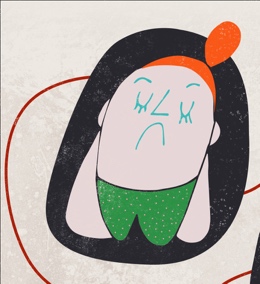 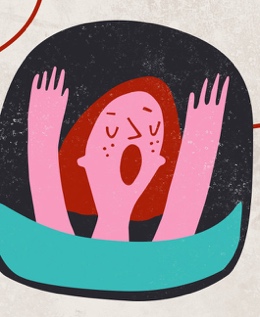 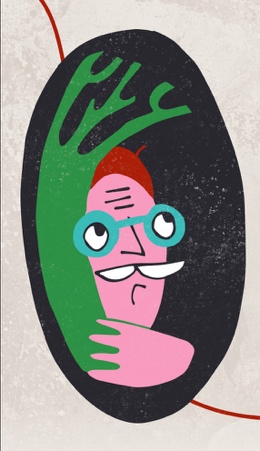 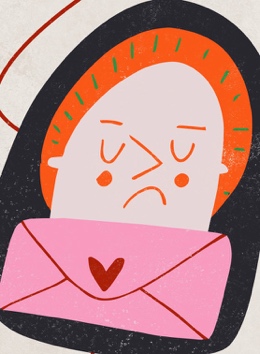 Készíts kis portréképeket azokról a szereplőkről, akik nem jelennek meg a illusztráción!Mindegyik szereplő mellé jegyzeteld le pár szóban, hogy mit tudtál meg róla a mese elején!Majd minden szereplő mellé tegyél egy nyilat, és jegyzeteld le, hogyan változott meg a mese végére!Mit jelképez szerinted a piros labdacs?A mese szerzője, Szabó Attila bohócdoktorként is dolgozik. Mit tudsz a bohócdoktorokról? Egy korábbi Szitakötőben megjelent cikk szövegében és a mellékelt illusztráción is megtalálod a piros labdacsot.https://ligetmuhely.com/szitakoto/sippal-dobbal-piros-orral/Most másként értelmezed a piros labdacs szerepét a mesében?